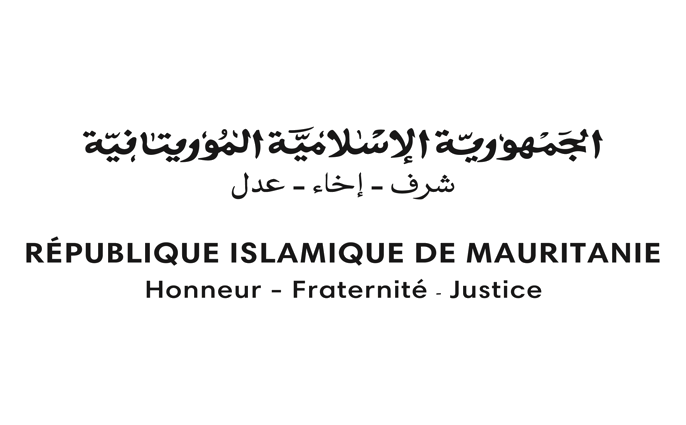 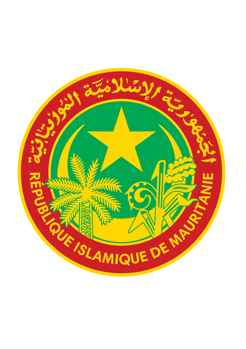 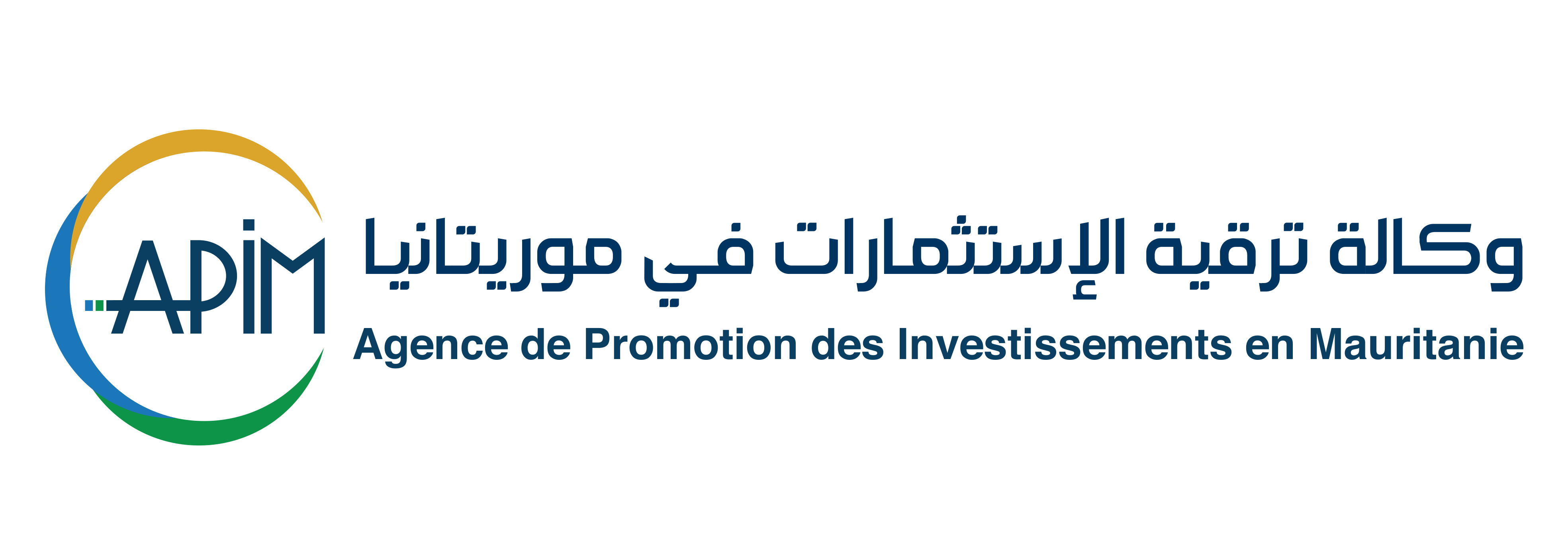 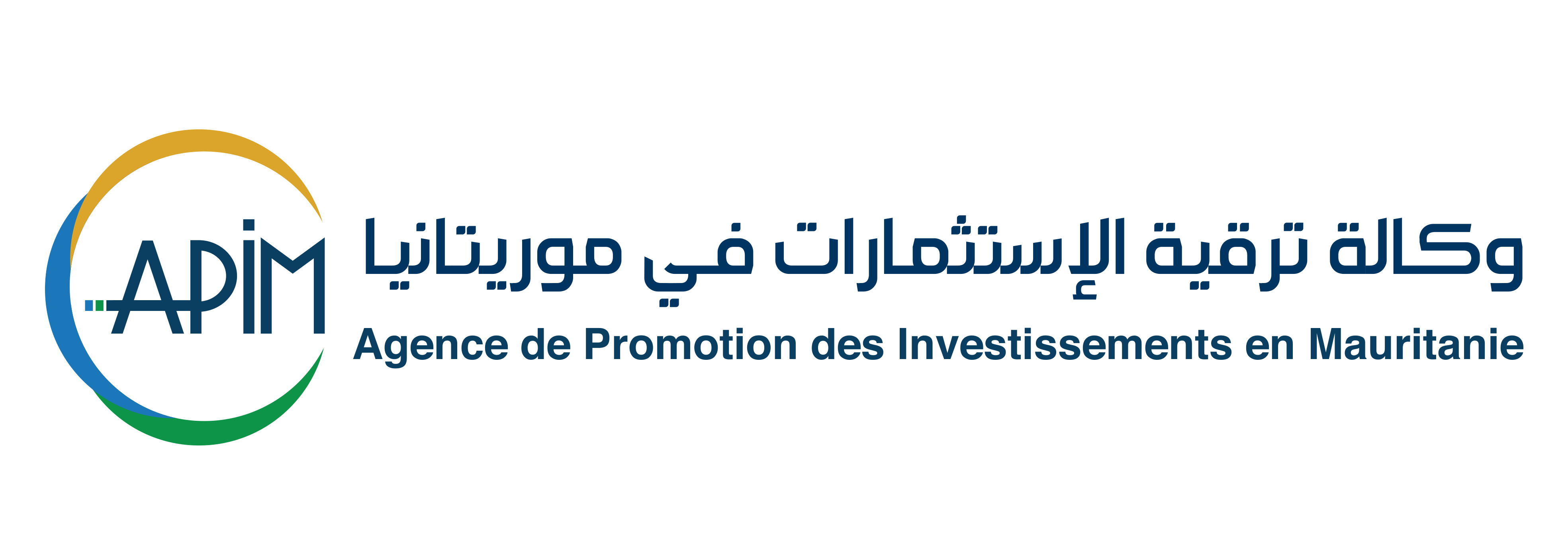 إعلان إكتتاب منسق (ة) الشبكات والفروعالمهام الرئيسيةتتمثل المهام الرئيسة لمنسق (ة) الشبكات والفروع في ضمان  تنسيق الفروع الجهوية للوكالة عبر البلاد وعلى الصعيد الدولي.  وتشكل الفروع نقاط ربط لنشر المعلومات لصالح المستثمرين المحتملين. أنشطة المنصبالمهام الرئيسية لمنسق (ة) الشبكات والفروع هي: إعداد استراتيجيات وخطط العمل الخاصة بفروع الوكالة ؛تنسيق أنشطة ومهام المصالح التابع للفروع ؛نشر الوثائق  والمعلومات المحدثة حول فرص الاستثمار في موريتانيا وكذلك بيئة الأعمال، على رؤساء الفروع ؛مساعدة السفارات والمصالح الاقتصادية في اتصالاتها مع المستثمرين الباحثين عن معلومات عن موريتانيا ؛ترفيع الأنشطة التي تقوم بها مصالح تنسيق الفروع الحهوية إلى مستوى مديرية ترقية وجاذبية الإستثمارات ؛إطلاق وتطوير إحصاءات حول الاستثمارات الخاصة وإنشاء الشركات على مستوى الفروع الجهوية للوكالة ؛إعداد تقارير دورية أو سنوية عن نشاطات مصلحته.جميع الأنشطة الأخرى التي تعتبر ضمن نطاق صلاحيات المنصب.المؤهلات المطلوبةالتكوين:أن يكون حاصلا على شهادة البكالوريا +5 في التسيير أو أي تكوين آخر يعتبر معادلًا.الخبرة: على الأقل 5 سنوات من الخبرةالمواصفات الرئيسية:فهم جيد لتطور القطاع الخاص وتحدياته، وخصوصا القطاعات الإنتاجية ؛مهارات تحليلية وتحريرية قوية.أن يكون متجاوبًا وصارمًا ومنظمًا ؛القدرات الإدارية والقيادة ؛إتقان إحدى اللغتين ، العربية أو الفرنسية ، مع فهم جيد للغة الأخرى ؛معرفة جيدة ببرامج المعلوماتية (Word و Excel و PP والبريد الإلكتروني والإنترنت) ؛         وتعتبر مميزات إضافية معرفة اللغة الإنجليزية واللغات الأخرى ؛مهارات الاتصال ؛روح الفريق؛مهارات التواصل مع الشركاء الداخليين والخارجيين.القدرة على التوقع والأخذ بزمام المبادرة والاستقلالية ؛القدرة على العمل تحت الضغطمهارات جيدة في التعامل مع الآخرين والانفتاح الذهني.رتبة المنصبرئيس(ة) مصلحةهيئة الإرتباطمديرية ترقية وجاذبية الإستثماراتالرئيس الهرميمدير(ة) ترقية وجاذبية الإستثمارات